Bài tập Sinh 6Điền vào chú thích 1, 2… về cấu tạo của hoa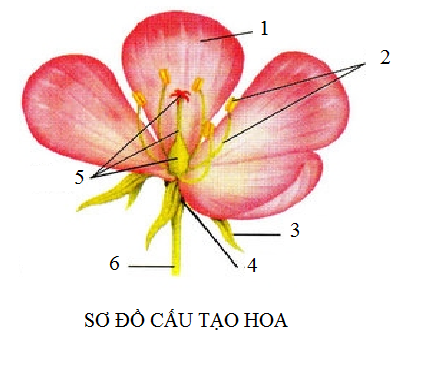 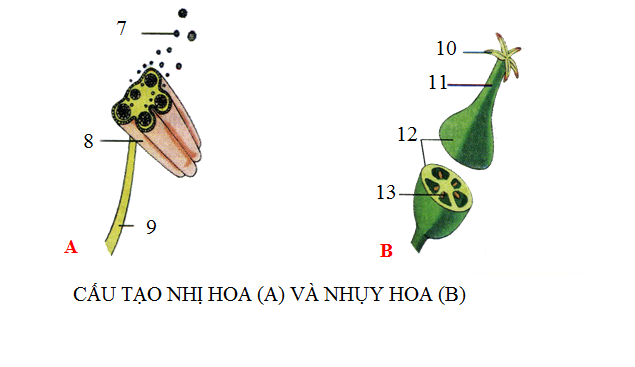 Bài tập Sinh 8Em hãy nêu những loại thực phẩm giàu muối khoáng và những chất khoáng có trong thực phẩm đó.